Publicado en Palma de Mallorca el 12/11/2018 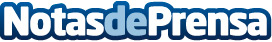 Mucha emoción y más aprendizaje en la tercera edición de Woman RocksEste viernes se celebró la tercera edición de Woman Rocks en el Meliá Palma Marina, con el objetivo de promover el emprendimiento femenino en la que reunieron más de 100 profesionales y emprendedoras en Palma de MallorcaDatos de contacto:Nadia Nemer Drpic640192155Nota de prensa publicada en: https://www.notasdeprensa.es/mucha-emocion-y-mas-aprendizaje-en-la-tercera Categorias: Nacional Telecomunicaciones Comunicación Marketing Baleares Emprendedores http://www.notasdeprensa.es